FICHE D'INSCRIPTION – LICENCIES F.F.S.A.Association Sportive	:………………………………… Nom du Responsable	:…………………………………Coordonnées mail	:…………………………………Numéro du responsable le jour-j : …………………………..Nombre de licenciés: … x 2.00 € = … €TOTAL : ……€     Merci de régler par chèque ou espèces (faire l’appointement si possible)Nombre d’accompagnants :  ….                                    TOTAL Acc. + Sportifs : …Fiche à transmettre par mail à : sa.meltingpotes@gmail.com(Renseigner l’objet du message : Rando 24/04 - nom de la structure)Association MELTING POTES49 rue de l’Argoat29450 SizunMail : sa.meltingpotes@gmail.com Tel    : 02 98 29 29 36Port  : 06 68 59 72 19 (Laurine ABGRALL) 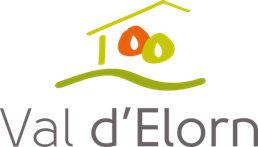 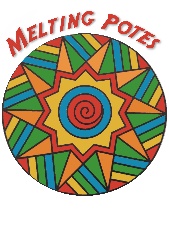 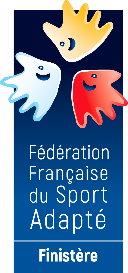 Nombre de licence découverte :   X 10.00€ = ….(8.00€ licence journée fédérale + 2.00€ inscription)(Certificat médical obligatoire ! à présenter le jour de la manifestation)Nom – PrénomN° de LicenceHomme ou FemmeGrand circuit6.4kmPetit circuit3.6kmDate de naissanceUniquement pour les licences découvertesDroit à l’image(cocher la case si oui)123456789101112131415